Российская ФедерацияБРЯНСКАЯ ОБЛАСТЬДУБРОВСКИЙ РАЙОННЫЙ СОВЕТ НАРОДНЫХ ДЕПУТАТОВР Е Ш Е Н И Еот   31. 10. 2017 года  №  346 - 6              р.п. ДубровкаОб установке мемориальной доски в целях увековечения памяти заслуженного работника культуры РСФСР, главного редактора Дубровской районной газеты «Знамя труда» Москвичева Аркадия Никитича            В соответствии с пунктом 3.9. Положения об увековечении памяти выдающихся событий и личностей в муниципальном образовании «Дубровский район», утвержденного Решением Дубровского районного Совета народных депутатов от 29.03.2016 года № 177-6, протоколом совещания комиссии по увековечению памяти выдающихся событий и личностей в муниципальном образовании «Дубровский район» от 31.05.2017 года, в целях увековечения памяти заслуженного работника культуры РСФСР, главного редактора Дубровской районной газеты «Знамя труда» Москвичева Аркадия Никитича,Дубровский районный Совет народных депутатовРЕШИЛ:1. Установить мемориальную доску на здании ГБУ «Редакция газеты «Знамя труда», расположенном по адресу: Брянская область, Дубровский район, п.Дубровка, ул. Победы, д.17, в целях увековечения памяти заслуженного работника культуры РСФСР, главного редактора Дубровской районной газеты «Знамя труда» Москвичева Аркадия Никитича.2. Утвердить эскиз мемориальной доски в целях увековечения памяти заслуженного работника культуры РСФСР, главного редактора Дубровской районной газеты «Знамя труда» Москвичева Аркадия Никитича (прилагается).3. Мероприятия, связанные с установкой мемориальной доски, произвести за счет внебюджетных источников.4. Решение вступает в силу со дня его принятия.5. Опубликовать настоящее решение в периодическом печатном средстве массовой информации «Вестник Дубровского района» и разместить на официальном сайте муниципального образования «Дубровский район» в сети Интернет (www.admdubrovka.ru). Глава муниципального образования«Дубровский район»                                                                        Г.А.ЧерняковПриложение к решению Дубровского районного Совета народных депутатов от 31.10.2017 года № 346 - 6Эскиз мемориальной доски   Мемориальная доска изготавливается из черного гранита размером 40х60 (см.)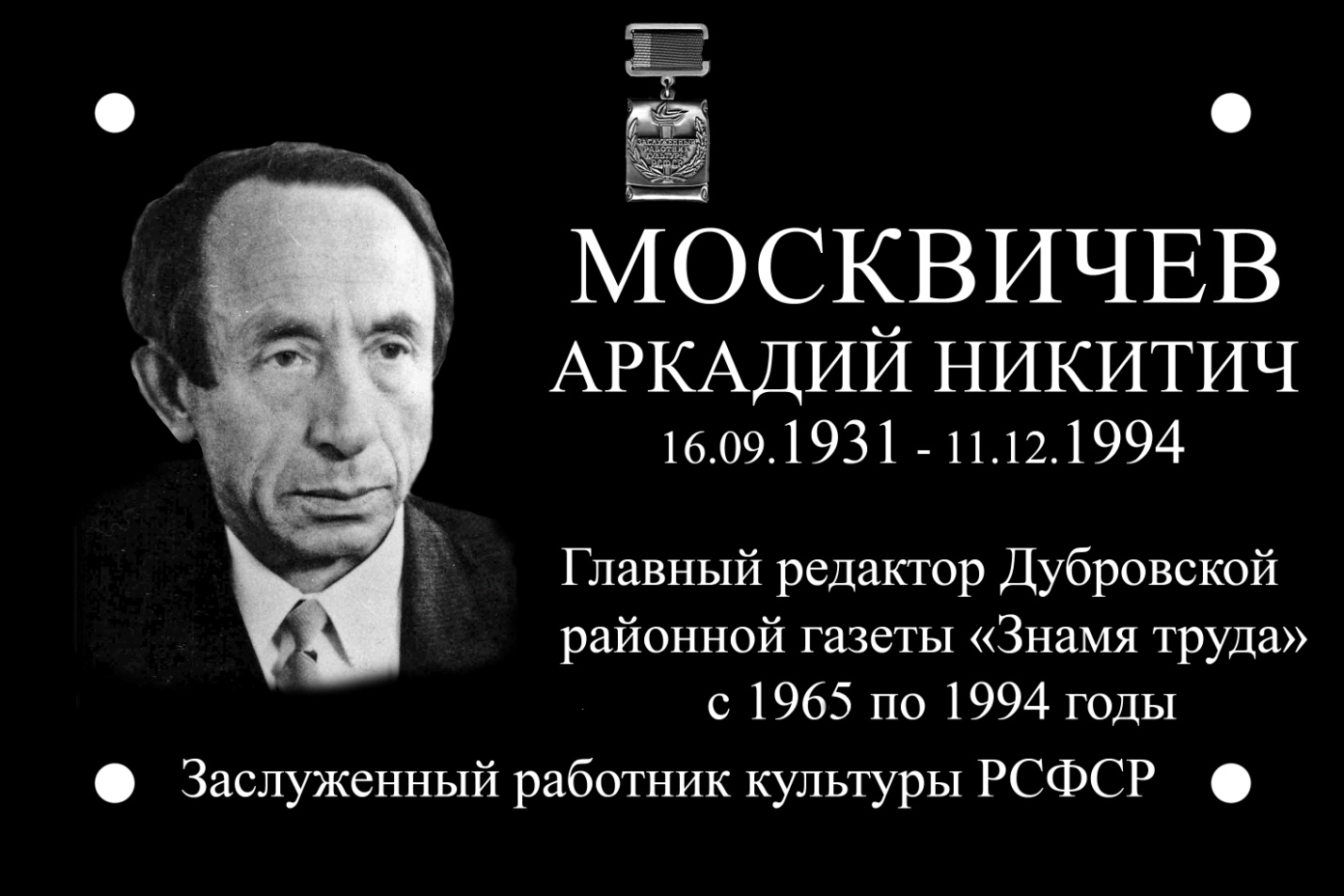 